Списки руководящих и педагогических работников МОУ Нижнебузулинской СОШ на февраль 2016  годаДиректор                                                                                                                                                                                    Н.А.Велиц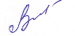 СПИСОКруководящих и педагогических работников ФилиалаНижнебузулинский детский садДиректор школы                                                                                  Н. А. ВелицФИОпедагогаЧисло, месяц, годРожденияОбразование,уч.завед.,годокон.,специи-альность по дипломуЗанимаемаядолжностьЗанимаемаядолжностьЗанимаемаядолжностьСтажСтажСтажКурсы.кол-во часов, год прохождения, наименование курсовАттестацияАттестацияКатегория , дата прохождения, № приказаНаградыФИОпедагогаЧисло, месяц, годРожденияОбразование,уч.завед.,годокон.,специи-альность по дипломуОсновнаяпо совместительствупо совместительствуобщийпедагогическийстажпедагогическийстажКурсы.кол-во часов, год прохождения, наименование курсовДата присвоенияПо должностиКатегория , дата прохождения, № приказаНаграды123445667891011121.ВелицНатальяАнатольевна28.08.1968(47)Высшее,БГПИ,1992г., учительистории,обществознанияДиректорДиректор22г.22г.20 лет120час., 29.03.2013г."Управление в сфере образования"120 час.,31.10.2015г.«Управление государственными и муниципальными закупками по контрактной системе»24.10.2014г Руково--дительсоответст-виеприказ Отдела от 24.10.2014 №315Почётная грамота Свободненского районного Совета нар. деп.2012; П Г грамота Отдела по управлению обра-зованием 2010П Г Администра-ции Свободнен-ского района 2012Благодарственное письмо Зак. собра-ния АО 2013г1.ВелицНатальяАнатольевна28.08.1968(47)Высшее,БГПИ,1992г., учительистории,обществознанияучительистории22г.22г.21г.72 час. 18.03.2013г. "Организация ОП в условиях перехода на ФГОС основной школы""108 час.,29.08.2015г.«Формирование модели инклюзивного образования для детей с ограниченными возможностями здоровья в соответствии с ФГОС»108 час.,30.01.2016г.«Специфика преподавания исторического и обществоведческого образования в условиях реализации ФГОС ООО»26.03.2015г.учитель соответст-виеприказ по школе от 26.03.15№41Почётная грамота Свободненского районного Совета нар. деп.2012; П Г грамота Отдела по управлению обра-зованием 2010П Г Администра-ции Свободнен-ского района 2012Благодарственное письмо Зак. собра-ния АО 2013г2.ПушкареваНаталья Сергеевна22.061954(61)Высшее,БГПИ, 1976г.,учительрусского языка и литературызаместитель директора по УВРзаместитель директора по УВР40л.40л.20лет09.10.2014 24час. "Алгоритм аттестации педработников"19.11. 2013гзаместитель руково--дителясоответствиеприказ Отдела от 22.11.2013 №373Департамента образования Адм. АО 2005Почётная грамота Отдела по управлению образованием 2006,2011,2015 Почётная грамота Министерства Народного образования  и науки РФ 2008Почётная грамота Администрации Свободненского района 2013 Благодарственное письмо губерна-тора АО 20152.ПушкареваНаталья Сергеевна22.061954(61)Высшее,БГПИ, 1976г.,учительрусского языка и литературыучительрусского языка и литературы40л.40л.39г.28.11.2014 72часа "Урок русского языка  с позиции системно-деятельностного подхода"108 час.,29.08.2015г.«Формирование модели инклюзивного образования для детей с ограниченными возможностями здоровья в соответствии с ФГОС»23.01.2015г.учитель первая, приказ МОН АО от 23.01.15 № 81Департамента образования Адм. АО 2005Почётная грамота Отдела по управлению образованием 2006,2011,2015 Почётная грамота Министерства Народного образования  и науки РФ 2008Почётная грамота Администрации Свободненского района 2013 Благодарственное письмо губерна-тора АО 20153.БабенкоЕгор Александрович19.06 1989(26)Высшее, БГПУ, 2014г, педагог по  физической культуреучитель физкуль-турыучитель физкуль-турыучитель ОБЖ 4г.4г.2г7 мес.72час., 25.09.2013 "Учитель физической культуры и тренер-преподаватель  ОО в инновационном  пространстве в свете ФГОС"108 час.,29.08.2015г.«Формирование модели инклюзивного образования для детей с ограниченными возможностями здоровья в соответствии с ФГОС»26.12.2014учительпервая, приказ МОН АО от 26.12.14 № 1882 -4.БугаёвВикторАлексеевич10.041960(55)Высшее,БГПИ,1982г.,учительфизики и математикиучительфизики,.учительфизики,.учитель информатики-математики33г33г33г.108 час. 24.10.2014 "Обновление содержания математического образования в свете требований ФГОС ООО»108 час.,29.08.2015г.«Формирование модели инклюзивного образования для детей с ограниченными возможностями здоровья в соответствии с ФГОС»02.12.2010учитель первая, приказ  МОН АО от 30.11.2015 №1554Почётная грамота Отдела по управлению образованием 2007, 2012Благ.письмо Свободненского районного Совета нар. деп. 2013г5.Бугаёва МаргаритаВикторовна02.02. 1957(58)Высшее,БГПИ,1981г., учитначальных классовучительначальных классов.учительначальных классов.34г.34г.34г.88час. 18.10.2013 "Образовательные технологии как средство реализации системно-деятельностного подхода в совр. УМК НОО"24.01.2014учитель первая, приказ МОН АО от 28.01.14 № 123Почётная грамота Отдела по управлению образованием  2011Почётная грамота Свободненского районного Совета нар.деп.2007Почётная грамота Министерства Народного образования  и науки  РФ 20106.ЗавьяловаЛюдмилаМихайловна06.03.1951(64)Высшее,БГПИ,1972г.,учительрусского языка и литературыучительрусского языка и литературыучительрусского языка и литературы43г43г39г.04.12.2013 72часа "Урок русского языка  с позиции системно-деятельностного подхода"10.10.2014  72 часа «Филогическое образование в условиях реализации ФГОС второго поколения»,108 час.,29.08.2015г.«Формирование модели инклюзивного образования для детей с ограниченными возможностями здоровья в соответствии с ФГОС»07.0 2. 2014г.учительпервая, приказ МОН  АО от 07.02.14 № 2014Почётная грамота Отдела по управлению образованием 2011г.Грамота Министерства обр. и науки АО 2009 Почётная грамота Министерства Народного образования  и науки 2010. Почётная грамота Администрации Свободненского района 2013 Благ.письмо Свободненского районного Совета нар. деп. 2014г    7.ЕлховаАнтонинаВладимировна11.10.1961(53)Среднее специальное Благ. пед.уч. 1980г.,учительначальных кл. учитначальных классовучитначальных классовучительVIII вид35л.35л.35л.72 час. 21.12.2013г. "Специфика ОП при реали-зации программ VII -VIIIвида для детей с ОВЗ в ОО"29.04.2015гучитель соответствиеприказ по школе от 14.10.15№ 124Почётная грамота Отдела по управлению образованием 2010,2013,20158.ГальцеваЛюдмилаВладимировна 07.05. 1962(53)Высшее,БГПИ,1984г., учительхимии, биологииучительхимии,биолог.учительхимии,биолог.учитель ОБЖ31г.31г.31г.72час. 27.03.2013 "Использование Веб- технологий в образовательном процессе",108 час.,29.08.2015г.«Формирование модели инклюзивного образования для детей с ограниченными возможностями здоровья в соответствии с ФГОС»28.11.2014гучитель первая, приказ МОН АО от 28.11.14     № 1771Почётная грамота Отдела по управлению образованием 2009,2012,20145Благодарственное письмо Свободненского районного Совета нар.деп. 2013г9.Лапачкова     Ольга Александровна01.02.1985(30)Среднее специальноеБлагов.педкол.№1.2005г учитель начальных классов с доп. подготовкой  в  области английского языкаучитель английского языкаучитель английского языка6л.6л.5л.10м.17.04.2015 72часа "Современный урок как основной ресурс реализации требований ФГОС"(англ. язык)22.05.201572 часа «Организация  инклюзив-ного образо-вания по  ин-дивидуаль-ным образо-вательным маршрутам  обучающихся--СоответствиеПриказ по школе от 30.10.2015г. №144-10.                  Лизунова МаргаритаВикторовна04.101993(21)Среднее профессиональное с доп.подготовкой  в области коррекционно.-развивающего обученияучитначаль-ных классовучитначаль-ных классов1г1г1г.22.11.2014 72часа "Актуальные проблемы современно-го НОО"----12.                   НамойликВераВасильевна31.03.1947(68)Высшее,БГПИ, 1970г.,учитель.математикиучительматематикиучительматематики45г.45г.44г.30.10.2013 72часа "Совершенство-вание мето-дической компетентности учителей математики в условиях введения ФГОС",108 час.,29.08.2015г.«Формирование модели инклюзивного образования для детей с ограниченными возможностями здоровья в соответствии с ФГОС»29.04.2015гучитель соответствиеприказ по школе от 14.10.15№ 124Почётная грамота Отдела по управлению образованием 2006,2011,2015                                       Почётная грамота Администрации Свободненского района 2013. Благ.письмо Свободненского районного Совета нар. деп. 2014г 13.Неводова ИринаИвановна03.08.1977(38)Высшее,БГПУ, 2000г.,учитель.географииучительначальных классовучительначальных классов13л.13л.2г88час. 18.10.2013 "Образовательные технологии как средство реализации системно-деятельностного подхода в совр. УМК НОО"----13.Неводова ИринаИвановна03.08.1977(38)Высшее,БГПУ, 2000г.,учитель.географиизаместитель директора по ВР--1г.40 час.10.10.2014«Школьная  медиация: создание службы в ОО»24.10.2014г заместитель руково--дителясоответствиеприказ Отдела от 24.10.2014 №315-14.Петренко    Любовь       Ильинична24.04.1957(58)Высшее,БГПИ,1979г.,учительгеографии -биологииучительгеогра-фии -биологииучительгеогра-фии -биологиибиблиотекарь36л.36л.36л.17.12.2014 72часа "Научно-методические основы преподавания географии в основной и старшей школе",108 час.,29.08.2015г.«Формирование модели инклюзивного образования для детей с ограниченными возможностями здоровья в соответствии с ФГОС»02.12.2010учитель высшая, приказ МОН АО от 30.11.2016 №1552Почётная грамота Отдела по управлению образованием 2009, 2014 Почётная грамота Свободненского районного Совета нар.деп. 2012г.  Благ.письмо Отдела по управлению образованием 2013г                                     15.РихновецНаталья Леонидовна25.09.1968(46)Высш.,БГПИ,1989г, учительрусского языка и литературыучительрусского языка и литературыучительрусского языка и литературыпедагог-психолог,социальный педагог21г21г21г.72 час. 18.03.2013г. "Организация ОП в условиях перехода на ФГОС основной школы""22.05.201572 часа«Организация  инклюзив-ного образо-вания по  ин-дивидуаль-ным образо-вательным маршрутам  обучающихся 13.12.2010г.учительпервая приказ МОН АО от 25.01.2016 № 91 Благод. письмо Свободненского районного Совета нар. деп. 2009г     Почётная грамота Отдела по управлению образованием 2013  16. СиваевАлексей Анатольевич20.12.1976(38)высшее, БГПИ, 1998г., учитель технологии и предпринима-тельства;ТОГУ, 2012г., юрист, по спе-циальности «Юриспруден-ция»учительтехническоготруда (внешний совместитель)15л.15л.2г.108 час.,29.08.2015г.«Формирование модели инклюзивного образования для детей с ограниченными возможностями здоровья в соответствии с ФГОС»--СоответствиеПриказ по школе от 30.10.2015г. №144-17.ФилиповаНаталья Анатольевна 04.02.1978(36)Среднее-специальное,Биробиджанский промышленно-гуманитарный колледж 1999г. учитель труда (специализацияобсл.труд, ИЗО и черчение)  учительобслужи-вающеготруда, ИЗОчерчения  учительобслужи-вающеготруда, ИЗОчерченияучитель музыки, ОБЖ9л.9л.7,8 м108 час. 29.11.2013г. "Компетентностный подход в условиях реализации  ФГОС в основной школе"(дистанционная форма) 22.05.201572 часа«Организация  инклюзив-ного образо-вания по  ин-дивидуаль-ным образо-вательным маршрутам  обучающихся29.04.2015гучитель перваяприказ МОН АО от 02.10.15№ 1273Почётная грамота Отдела по управлению образованием 2008, 2009, 2010 гг.   Благ.письмо Свободненского районного Совета нар. деп. 2013г    Токарева АлинаДмитриевна08.01.1993(23)Высшее, БГПУ,2015г. учитель начальных классов, социальный педагогУчитель начальных классовУчитель начальных классов--------Ф.И.О.Число, месяцгод рожденияОбразование (наименование  ВУЗа, ССУЗа,  год окончания, специальность  по диплому)Занимаемая должностьЗанимаемая должностьСтаж Стаж курсыАттестацияАттестацияАттестациякатегорияНаграды Ф.И.О.Число, месяцгод рожденияОбразование (наименование  ВУЗа, ССУЗа,  год окончания, специальность  по диплому)основнаяпо совместительствуобщийпед. стажкурсыгодподтв.По долж-ностикатегорияНаграды 2345678910111213141. АфанасьеваОльга Ивановна01.091972Среднее профессиональное, БПУ №3 1991г. воспитатель дошкольного учреждения,заместитель директора-24 13201225.10.2013Соотв. 2018заведующая-- 2. Маврусова Ольга Васильевна29.06.1964Среднее профессиональное  БПУ №1, 1983г.учитель начальных классоввоспитатель-3030201113.12.2010II к. 12.2015воспита-тельсоотв-3. Дейнеко Елена Анатольевна04.07.1981Средне профессиональное ГОАУ  ДПО АО ИРО, 2012г., образование в социальной сферевоспитатель-1142014не имеет2015воспи-тательсоотв.-4. Кижапкина      Наталья Викторовна09.05.1967Среднее профессиональное.1992г. БПУ № 3, воспитатель в ДОУвоспитатель-269201421.11.2011соотв.11.2016воспита-тельсоотв.-5. Русак Игорь Иванович02.12.1960Среднее специальное, Барановичевское музыкальное училище,1980 г., учитель по классу баяна.музыкаль-ный руководи-тель3628----